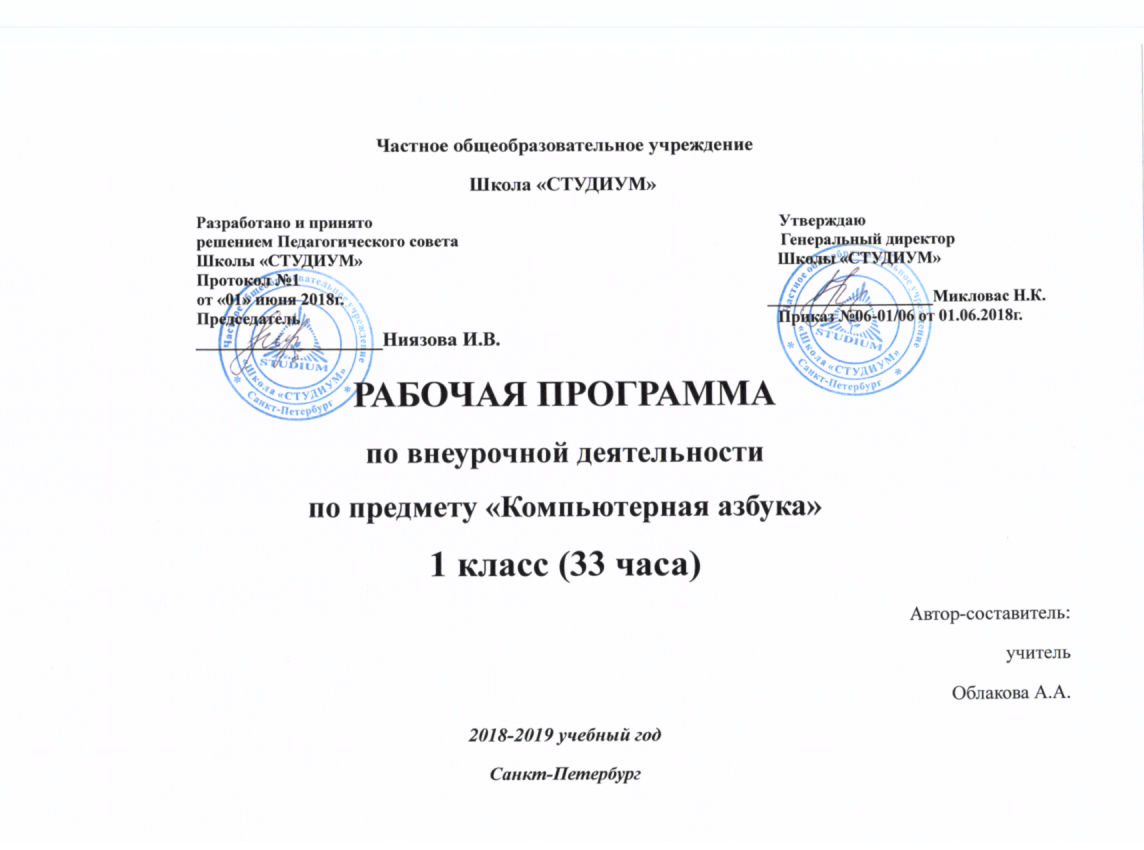 Пояснительная запискаСовременное общество предъявляет новые требования к поколению, вступающему в жизнь. Надо обладать умением планировать свою деятельность и находить информацию, необходимую для решения поставленной задачи, строить информационную модель исследуемого объекта или процесса, эффективно использовать новые технологии.Такие умения необходимы сегодня каждому молодому человеку. Поэтому первой и важнейшей задачей является формирование у учащихся соответствующего стиля мышления, и начинать это следует в младших классах.Развитие детей младшего школьного возраста с помощью работы на компьютерах, как свидетельствует отечественный и зарубежный опыт, является одним из важных направлений современной педагогики.Необходимо, с одной стороны, стремиться к развитию мышления и творческих способностей детей, а с другой стороны - давать им знания о мире современных компьютеров в увлекательной, интересной форме.Занятия информатики, их непохожесть на другие занятия, несут детям не только приятные минуты совместной творческой игры, но и служат ключом для собственного творчества.Сущность творчества - в предугадывании результата. Учащийся, работая с компьютером, становится исследователем, открывателем. Это означает, что он учится делать выводы и обобщать, исходя из собственного опыта.Цель программы: Овладение умениями и навыками использования ПЭВМ для решения творческих, учебных и практических задач.Задачи программы:Обучающие:дать начальные знания в области информационных технологийнаучить пользоваться прикладными программами.последовательно наращивать потенциал умений самостоятельной работы с компьютером;формировать готовность обучающихся использовать типовые информационные технологии для решения познавательных и практических задач.Развивающие:способствовать развитию умений и навыков пользоваться полученными знаниями;способствовать развитию информационной культуры.3. 	Воспитательные:воспитывать у обучающихся интерес к изучению информационных технологий, стремление к знаниям, самостоятельность в работе с компьютером.Направленность программыОбщекультурный уровень программы предусматривает удовлетворение интересов ребенка, расширение информированности в области компьютерных технологий.Данная программа предназначена на учащихся 6-9 лет. Школьная программа информатики не охватывает учащихся данного возраста. В школьном курсе предмет информатика вводится с 5 класса. Знания, которые дает учащимся общеобразовательная школа, в большей степени носят теоретический характер, при этом, главный упор делается на изучение основ алгоритмизации и программирования.К сожалению, из-за малого количества школьных практических занятий большинство выпускников школ имеют поверхностные практические навыки пользователей компьютера, не говоря уже о работе в локальных компьютерных сетях и глобальной Сети Интернет. В высшие учебные заведения по данному направлению поступают лишь те выпускники, кто занимался дополнительно, либо в компьютерных объединениях, либо самостоятельно, имея компьютер дома.Обучение пользовательским навыкам нужно начинать в более раннем возрасте. Это возможно только в условиях дополнительного образования, которое должно взять на себя обучение учащихся практическим знаниям и умениям и формирование профессиональной ориентации на более раннем этапе.Сроки реализации программыПрограмма рассчитана на года обучения (1 год – 68 часа). Задачи обучения: - приобретение навыков работы с клавиатурой. Знакомство с основными устройствами компьютера. Получение и закрепление навыков работы с графической информацией.- закрепление навыков работы с клавиатурой. Получение и закрепление навыков работы с текстовой информацией. Знакомство с коммуникационными технологиями.Формы и методы обученияЗанятия проходят в форме:беседы;практических (лабораторных) занятий;занятий по проверке и оценке знаний (контрольные работы и т.п.).Методы проведения занятий:Объяснительно-иллюстративный - передача и организация усвоения знаний обучающимися.Репродуктивный - обучение умению воспроизводить знания и способы деятельности.Частично-поисковый (эвристический) метод - обучение отдельным этапам исследовательской работы.Ожидаемые результатыПо окончании обучения обучающиеся должнызнать:- 	правила техники безопасности при работе с компьютером и правила противопожарной безопасности;- 	понятия информации и информационных процессов;- 	назначение функциональных клавиш;- 	основные устройства персонального компьютера;- 	возможности графического редактора;-     возможности текстового редактора;- 	правила поиска информации в Интернете.уметь:- 	приводить примеры информационных процессов;- 	приводить примеры применения компьютеров;- 	работать с клавиатурой;- 	загружать прикладные программы;- 	работать с графической информацией;- 	возможности текстового редактора;- 	правила поиска информации в Интернете.Формы оценки результативностиТекущий контроль усвоения материала осуществляется путем письменного опроса и практических заданий. Материально-техническое обеспечение:-	локальная сеть из 10 рабочих станций и сервера;-	принтер;-	сканер;-	компьютерные столы;-	столы;-	стулья.Методическое обеспечение:1.	Плакаты:-	рабочий стол Microsoft Windows;-	формы указателя мыши;-	структура окна программы WordPad;-	инструментарий графического редактора Paint;-	сервисы Интернет.2.	Раздаточный материал к занятиям:-	открытки и образцы рисунков к графическому редактору;-	алгоритм разрезания и склеивания строк в текстовом редакторе;-	алгоритм работы с фрагментами текста;3.	Образцы заданий к темам:-	текстовый процессор WordPad.4.	Программное обеспечение:-	детская компьютерная энциклопедия «КиМ»;-	азы информатики;-	изучение клавиатуры;-	ребусы;-	устройство компьютера;-	учебник по Internet;-	клавиатурные тренажеры: «Ваbуtуре»; «Клавиатор»; «Воmbinа»; «КиМ»;-	операционная система «Microsoft Windows». Учебно-тематический план 1 года обученияСодержание программы 1 года обучения№п.п.ТемаКоличество часовКоличество часов№п.п.ТемаВсего часовТеория1.Вводное занятие112.Знакомство с компьютером20103.В мире информации1684.Графический редактор1685.Знакомство с клавиатурой1476.Заключительное занятие1-ИТОГО:6834№п.п.ТемаКоличество часов№п.п.ТемаВсего часовТеория1.Вводное занятие.Ознакомление с планом работы на год. Инструктаж по ТБ и противопожарнойбезопасности.112.Знакомство с компьютером.Приемы работы с «мышью». Рабочий стол. Виды курсора. Структура окна. Изменение размеров и местоположения окна. Практическаяработа. Зачетная работа. 20103.В мире информации. Понятие информации. Виды представления информации. Информационные процессы. Информационные носители. Способы хранения информации.Источник, приемник и канал передачи. Преобразование информации при передаче. Схема обработки информации. Информационная схема компьютера. Состав компьютера. Практическая работа. Зачетная работа. 1684.Графический редактор Знакомство с редактором, его значение, внешний вид. Инструменты рисования. Цвет. Работа с фрагментом рисунка. Практическая работа. Зачетная работа. 1685.Знакомство с клавиатуройКлавиши управления курсором. Приемы редактирования информации. Буквенно-цифровая часть. Специальные управляющие клавиши. Функциональные клавиши. Практическая работа. 1476.Заключительное занятиеЗачетная годовая работа. 1-ИТОГО: 6834